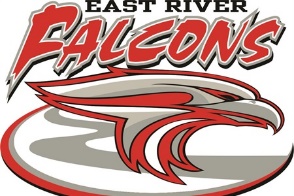 ERHS Summer Sports activities*All athletes need to have a physical before they participateFootball: Coach Tony PiccaloAnthony.piccalo@ocps.netWorkouts start June 3rd 9-11:30am Monday – ThursdayVolleyball: Coach Scott RodmanScott_rodman@scps.k12.fl.usWorkouts start June 4th at ERHS 10am-12pm Cross Country: Coach Mark RandioMark.randio@ocps.netConditioning starts June 3rd at ERHS track 8-10am Monday, Wednesday, & FridaysGirls Soccer: Coach Patrick MoonsPatrick.moons@ocps.netWorkouts start June 4th at ERHS gym/practice field 4:30-6pmBoys Golf: Coach Tony CangemilloAnthony.cangemillo@ocps.net4 days over the summer first day June 6th @ Wedgefield GC 3:15-5:30pm4 days of golfing are 6/6, 6/25, 7/15, & 8/6Girls Basketball: Coach Patricia Gaines-JacksonGaines-jackson.pat@brevardschools.orgWorkouts start June 3rd 1:30-5pm in ERHS gymBoys Basketball: Coach Weston BelowWeston.below@ocps.netOpen gyms start June 4th 6-9pm in ERHS gym